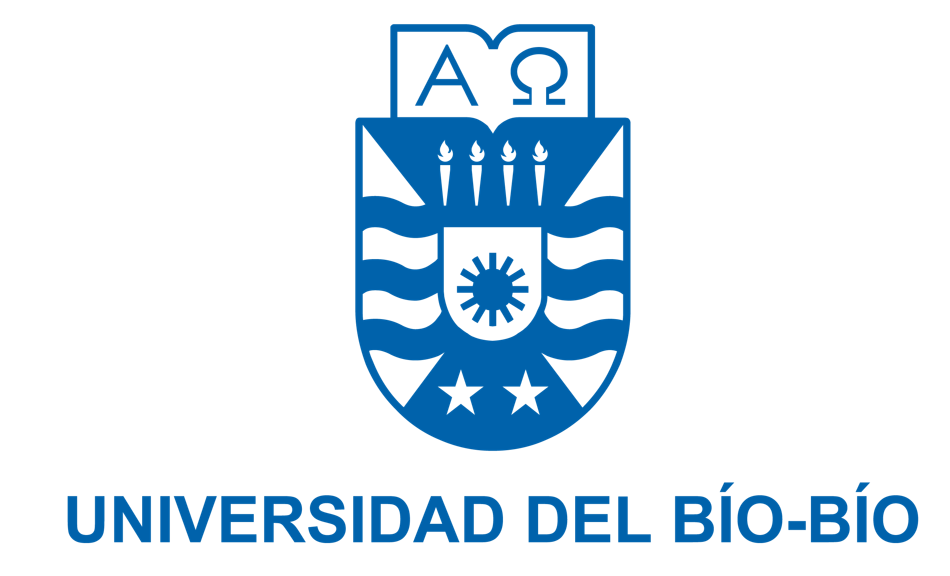 La Facultad de Arquitectura, Construcción y Diseño de la Universidad del Bío-Bío, con el objetivo de fortalecer su planta Académica, para prestar servicios a la carrera de Ingeniería en Construcción, invita a postular a un cargo de Jornada Completa en calidad de contrata, para realizar docencia de pregrado y postgrado, investigación, y extensión, en el Departamento de Ciencias de la Construcción de la Facultad de Arquitectura, Construcción y Diseño en la sede Concepción. Requisitos: Antecedentes a considerar en la selección: *En caso de empate en puntaje de selección, se dará prioridad a la persona del género con menor representación en la unidad.Requisitos generales de postulación para todos los cargos:Rendir un test psicológico.Se dará preferencia a los postulantes que demuestren en sus antecedentes publicaciones en su especialidad, en revistas indexadas y con participación en proyectos de investigación.Demostrar un nivel B2 en el manejo del idioma inglés (el postulante seleccionado deberá rendir en la Universidad del Bío-Bío un test de suficiencia en el idioma inglés).La persona contratada jornada completa deberá desarrollar actividades docentes en el pregrado en el área de su especialidad, a lo menos 12 horas semanales de docencia directa, durante cada semestre.Rendir y aprobar prueba de suficiencia en el manejo del idioma español (oral y escrito), si el idioma de origen del interesado es otro.Cumplir con los requisitos para ingresar a la administración pública.Haber cursado de preferencia programas de capacitación en el área pedagógica.Tener experiencia en docencia universitaria.No ser deudor moroso de Crédito Universitario.Firmar compromiso de productividad docente y científica a evaluarse al cabo de dos años para la renovación del contrato.En el proceso de selección, los postulantes seleccionados deberán someterse a una entrevista personal.Antecedentes generales a considerar en la selección:Certificados de título(s) y grado(s) académico(s).Currículum vitae, según formato definido por la Vicerrectoría Académica de la Universidad del Bío-Bío en este link, debidamente respaldado.Declaración de una página sobre las perspectivas de trabajo académico en el Departamento correspondiente.Disponibilidad para asumir el cargo	: 01 de agosto de 2024Plazo de recepción de los antecedentes	: 10 de julio de 2024Remuneración según jerarquía académica y modelo de renta UBB.Presentación de antecedentes para cargos en la sede ConcepciónLos postulantes de regiones de fuera de la Región del Bío-Bío, o desde el extranjero pueden enviar sus antecedentes vía electrónica, a:Oficina de Partes Universidad del Bío-Bío, Sede Concepción: op_concepcion@ubiobio.cl, y deben enviar los antecedentes, vía Courier Internacional o correo nacional certificado a:Oficina de Partes Universidad del Bío-Bío, Sede Concepción, dirigido a: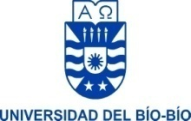 UNIVERSIDAD DEL BÍO-BÍOVICERRECTORÍA ACADÉMICADIRECCIÓN DE DOCENCIAFORMULARIO BASE PERFIL LLAMADO A CONCURSO PARA PROVEER CARGOS ACADÉMICOS JORNADA COMPLETA YMEDIA JORNADAFORMULARIO BASE PERFIL LLAMADO A CONCURSO PARA PROVEER CARGOS ACADÉMICOS JORNADA COMPLETA YMEDIA JORNADARequisito o FactorRequisito o FactorPuntajeDescripciónAPonderación de Antecedentes considerados70%Grado académico de Máster, Magister Experiencia docente universitaria en el área disciplinarExperiencia certificada en obras de construcción. Se valorará la participación en diversidad de obras, su magnitud, responsabilidad y funciones del cargo.Deseables publicaciones (de preferencia WOS).Deseable participación en Proyectos de investigación (Institucionales, Nacionales e Internacionales).Otros (Participación en Congresos, Conferencias, Becas, distinciones, idiomas).BPonderación de Elementos considerados enEntrevista Personal30%1.	Entrevista personal (Motivación, proyección e interés en el cargo).Total Puntaje (A+B)Total Puntaje (A+B)100%          Puntaje Mínimo exigido: 70 puntos.Concurso 2 - Facultad de Arquitectura, Construcción y DiseñoDepartamento de Ciencias de la ConstrucciónUniversidad del Bío-BíoAvda. Collao 1202, Casilla 5-CConcepción-ChileMayor información dirigirse a:Antonio Molina CamposDirector del Departamento Ciencias de la Construcción Correo electrónico: amolinac@ubiobio.clFono: 41 - 3111405